
 | CITY Home |  Site Guide |  Thursday 16 August 2018Procurement Portal| Welcome pressly@proudlysa.co.za | Logout |HomeRFQAwardsProfileEdit Profile
Change PasswordDetails 
 Print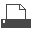 RFQ TypeGoods
GoodsFURNITURE & ACCESSORIES
Reference NumberGL11900095
TitleChairs stackable
Description80 each x chairs stackable (to be re-upholstered) 60 each x chairs stackable (new) 
Specification* x80 existing stackable chairs to be re-upholstered (photo attached) x60 new stackable chairs (in same fabric as the re-upholstered chairs) armrests to be covered in material as well durable frame rust proof sample photo herewith attached chairs are used in the training / conference room * x60 new stackable chairs (in same fabric as the re-upholstered chairs) armrests to be covered in material as well durable frame rust proof sample photo herewith attached chairs are used in the training / conference room 
Delivery Date2018/09/28
Delivery ToSupport Services SUSE
Delivery Address0000 Biodiversity Management Branch, Totius Street,Welgemoed
Contact PersonCHERYL FREDERICKS
Telephone Number0214003661
Cell Number
Closing Date2018/08/24
Closing Time12:00 PM
RFQ Submission Fax0214009236
RFQ Submission Fax 2
Buyer Email AddressGL1.Quotations@capetown.gov.za
Buyer DetailsR. Geysman
Buyer Phone0214009236
AttachmentsNo Attachments


NOTEOn 1 August 2018 the City of Cape Town went live with e-Procurement which was piloted with 3 commodities: Clothing, Building Hardware and IS&T. No manual submissions will be accepted for these commodities and suppliers must log in to e-Services portal to access RFQs.